A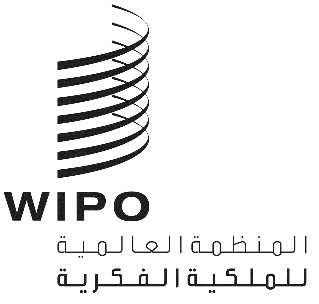 A/59/2 prov.5الأصل: بالإنكليزيةالتاريخ: 25 سبتمبر 2019جمعيات الدول الأعضاء في الويبوسلسلة الاجتماعات التاسعة والخمسونجنيف، من 30 سبتمبر إلى 9 أكتوبر 2019قائمة الوثائقمن إعداد الأمانةالبند 1 من جدول الأعمال	افتتاح الدورةA/59/INF/1 Rev. (معلومات عامة)البند 2 من جدول الأعمال	اعتماد جدول الأعمالA/59/1 Prov.3 (مشروع جدول الأعمال الموحّد)A/59/2 Prov.5 (قائمة الوثائق)البند 3 من جدول الأعمال	انتخاب أعضاء المكتبA/59/INF/2 (أعضاء المكتب)البند 4 من جدول الأعمال	تقرير المدير العام إلى جمعيات الويبويمكن الاطلاع على منشور تقرير المدير العام على الموقع الإلكتروني للويبو.البند 5 من جدول الأعمال	البيانات العامةيمكن الاطلاع على البيانات العامة التي صاغتها الوفود كتابيا على الموقع الإلكتروني للويبو.البند 6 من جدول الأعمال	قبول المراقبينA/59/3 Rev. (قبول المراقبين)البند 7 من جدول الأعمال	الموافقة على اتفاقاتWO/CC/76/3 Rev. (الموافقة على اتفاقات)البند 8 من جدول الأعمال	تعيين المدير العام في عام 2020A/59/4 (تعيين المدير العام في عام 2020)البند 9 من جدول الأعمال	تكوين لجنة الويبو للتنسيق واللجنتين التنفيذيتين لاتحادي باريس وبرنA/59/5 (تكوين لجنة الويبو للتنسيق واللجنتين التنفيذيتين لاتحادي باريس وبرن)A/59/12 (مقترح مجموعة بلدان آسيا والمحيط الهادئ بشأن تكوين لجنة الويبو للتنسيق)البند 10 من جدول الأعمال	تكوين لجنة البرنامج والميزانيةWO/GA/51/1 (تكوين لجنة البرنامج والميزانية)WO/GA/51/17 (مقترح مجموعة بلدان آسيا والمحيط الهادئ بشأن تكوين لجنة البرنامج والميزانية)البند 11 من جدول الأعمال	تقارير عن التدقيق والرقابةWO/GA/51/2 (تقرير لجنة الويبو الاستشارية المستقلة للرقابة)A/59/6 (تقرير مراجع الحسابات الخارجي)WO/GA/51/3 (التقرير السنوي لمدير شعبة الرقابة الداخلية)A/59/7 (قائمة القرارات التي اعتمدتها لجنة البرنامج والميزانية)البند 12 من جدول الأعمال	فتح مكاتب خارجية جديدة للويبوWO/GA/51/4 (فتح مكاتب خارجية جديدة للويبو خلال الثنائية 2018/19)البند 13 من جدول الأعمال	تقرير عن لجنة البرنامج والميزانيةA/59/7 (قائمة القرارات التي اعتمدتها لجنة البرنامج والميزانية)A/59/8 (اقتراح البرنامج والميزانية للثنائية 2020/21)A/59/INF/3 (المعلومات التي طلبتها لجنة البرنامج والميزانية والمشار إليها في الوثيقة WO/PBC/30/15 في إطار البند 11"4" من جدول الأعمال)A/59/10 (فقرات قرار تقترح الولايات المتحدة الأمريكية إدراجها في القرار بشأن التقرير عن لجنة البرنامج والميزانية)A/59/INF/6 (معلومات أساسية مقدمة من الولايات المتحدة الأمريكية للنظر فيها لدى اعتماد اقتراح البرنامج والميزانية للثنائية 2020/21، كما توصي به الأمانة)A/59/11 (اقتراح من سويسرا بشأن بند جدول الأعمال المعنون "تقرير عن لجنة البرنامج والميزانية")البند 14 من جدول الأعمال	سجلات اجتماعات الويبوA/59/9 (سجلات اجتماعات الويبو)البند 15 من جدول الأعمال	تقرير عن اللجنة الدائمة المعنية بحق المؤلف والحقوق المجاورةWO/GA/51/5 Rev. (تقرير عن اللجنة الدائمة المعنية بحق المؤلف والحقوق المجاورة)البند 16 من جدول الأعمال	تقرير عن اللجنة الدائمة المعنية بقانون البراءاتWO/GA/51/6 (تقرير عن اللجنة الدائمة المعنية بقانون البراءات)البند 17 من جدول الأعمال	تقرير عن اللجنة الدائمة المعنية بقانون العلامات التجارية والتصاميم الصناعية والمؤشرات الجغرافيةWO/GA/51/7 (تقرير عن اللجنة الدائمة المعنية بقانون العلامات التجارية والتصاميم الصناعية والمؤشرات الجغرافية)البند 18 من جدول الأعمال	مسائل تتعلق بالدعوة إلى عقد مؤتمر دبلوماسي لاعتماد معاهدة بشأن قانون التصاميمWO/GA/51/8 (مسائل تتعلق بالدعوة إلى عقد مؤتمر دبلوماسي لاعتماد معاهدة بشأن قانون التصاميم)البند 19 من جدول الأعمال	تقرير عن اللجنة المعنية بالتنمية والملكية الفكرية واستعراض تنفيذ توصيات أجندة التنميةWO/GA/51/9 (تقرير عن اللجنة المعنية بالتنمية والملكية الفكرية واستعراض تنفيذ توصيات أجندة التنمية)WO/GA/51/10 (قرار لجنة التنمية والملكية الفكرية بشأن "المرأة والملكية الفكرية")WO/GA/51/11 (مساهمة مختلف هيئات الويبو في تنفيذ ما يعنيها من توصيات أجندة التنمية)البند 20 من جدول الأعمال	تقرير عن اللجنة الحكومية الدولية المعنية بالملكية الفكرية والموارد الوراثية والمعارف التقليدية والفولكلورWO/GA/51/12 (تقرير عن اللجنة الحكومية الدولية المعنية بالملكية الفكرية والموارد الوراثية والمعارف التقليدية والفولكلور)البند 21 من جدول الأعمال	تقرير عن اللجنة المعنية بمعايير الويبوWO/GA/51/13 (تقرير عن اللجنة المعنية بمعايير الويبو)البند 22 من جدول الأعمال	تقرير عن اللجنة الاستشارية المعنية بالإنفاذWO/GA/51/14 (تقرير عن اللجنة الاستشارية المعنية بالإنفاذ)البند 23 من جدول الأعمال	نظام معاهدة التعاون بشأن البراءاتPCT/A/51/1 (تقرير عن الفريق العامل لمعاهدة التعاون بشأن البراءات)PCT/A/51/2 (التعديلات المقترح إدخالها على اللائحة التنفيذية لمعاهدة التعاون بشأن البراءات)PCT/A/51/3 (مراجعة معايير تخفيض رسوم معاهدة التعاون بشأن البراءات لمودعي الطلبات من بعض البلدان)البند 24 من جدول الأعمال	نظام مدريدMM/A/53/1 (التعديلات المقترح إدخالها على اللائحة التنفيذية لبروتوكول اتفاق مدريد بشأن التسجيل الدولي للعلامات)MM/A/53/2 (اقتراح توزيع فائض اتحاد مدريد للثنائية 2020/21)البند 25 من جدول الأعمال	 نظام لشبونةLI/A/36/1 (تقرير عن الفريق العامل المعني بتطوير نظام لشبونة)البند 26 من جدول الأعمال	مركز الويبو للتحكيم والوساطة، بما في ذلك أسماء حقول الإنترنتWO/GA/51/15 (مركز الويبو للتحكيم والوساطة، بما في ذلك أسماء حقول الإنترنت)البند 27 من جدول الأعمال	معاهدة قانون البراءاتWO/GA/51/16 (المساعدة التقنية والتعاون لأغراض معاهدة قانون البراءات)البند 28 من جدول الأعمال	معاهدة سنغافورة بشأن قانون العلامات التجاريةSTLT/A/12/1 (المساعدة التقنية والتعاون لأغراض تنفيذ معاهدة سنغافورة بشأن قانون العلامات التجارية)البند 29 من جدول الأعمال	معاهدة مراكش لتيسير النفاذ إلى المصنفات المنشورة لفائدة الأشخاص المكفوفين أو معاقي البصر أو ذوي إعاقات أخرى في قراءة المطبوعاتMVT/A/4/1 (وضع معاهدة مراكش)البند 30 من جدول الأعمال	تقارير عن شؤون الموظفينWO/CC/76/INF/1 (التقرير السنوي عن الموارد البشرية)WO/CC/76/2 (لجنة المعاشات التقاعدية لموظفي الويبو)WO/CC/76/INF/2 (التقرير السنوي لمكتب الأخلاقيات)البند 31 من جدول الأعمال	تعديلات على نظام الموظفين ولائحتهWO/CC/76/1 (تعديلات على نظام الموظفين ولائحته)البند 32 من جدول الأعمال	اعتماد التقريرالتقرير الموجزالبند 33 من جدول الأعمال	اختتام الدوراتلا شيءقائمة الوثائق بحسب الرقم التسلسلي[نهاية الوثيقة]الرقم التسلسليعنوان الوثيقةA/59/INF/1 Rev.معلومات عامةA/59/INF/2أعضاء المكتبA/59/INF/3المعلومات التي طلبتها لجنة البرنامج والميزانية والمشار إليها في الوثيقة WO/PBC/30/15 في إطار البند 11"4" من جدول الأعمالA/59/INF/4وضع تسديد الاشتراكات في 31 أغسطس 2019A/59/INF/5وضع معاهدة بيجين بشأن الأداء السمعي البصريA/59/INF/6معلومات أساسية مقدمة من الولايات المتحدة الأمريكية للنظر فيها لدى اعتماد اقتراح البرنامج والميزانية للثنائية 2020/21، كما توصي به الأمانةA/59/INF/7 Prov.1قائمة مؤقتة بالمشاركينA/59/1 Prov.3مشروع جدول الأعمال الموحّدA/59/2 Prov.5قائمة الوثائقA/59/3 Rev.قبول المراقبينA/59/4تعيين المدير العام في عام 2020A/59/4 Corr.تعيين المدير العام في عام 2020 (اللغة الإسبانية فقط)A/59/5تكوين لجنة الويبو للتنسيق واللجنتين التنفيذيتين لاتحادي باريس وبرنA/59/6تقرير مراجع الحسابات الخارجيA/59/7قائمة القرارات التي اعتمدتها لجنة البرنامج والميزانيةA/59/8اقتراح البرنامج والميزانية للثنائية 2020/21A/59/9محاضر اجتماعات الويبوA/59/10فقرات قرار تقترح الولايات المتحدة الأمريكية إدراجها في القرار بشأن التقرير عن لجنة البرنامج والميزانيةA/59/11اقتراح من سويسرا بشأن بند جدول الأعمال المعنون "تقرير عن لجنة البرنامج والميزانية"A/59/12مقترح مجموعة بلدان آسيا والمحيط الهادئ بشأن تكوين لجنة الويبو للتنسيقWO/GA/51/1تكوين لجنة البرنامج والميزانيةWO/GA/51/2تقرير من لجنة الويبو الاستشارية المستقلةWO/GA/51/3التقرير السنوي لمدير شعبة الرقابة الداخليةWO/GA/51/4فتح مكاتب خارجية جديدة للويبو خلال الثنائية 2018/19WO/GA/51/5 Rev.تقرير عن اللجنة الدائمة المعنية بحق المؤلف والحقوق المجاورةWO/GA/51/6تقرير عن اللجنة الدائمة المعنية بقانون البراءاتWO/GA/51/7تقرير عن اللجنة الدائمة المعنية بقانون العلامات التجارية والتصاميم الصناعية والمؤشرات الجغرافيةWO/GA/51/8بعض المسائل المتعلقة بالدعوة إلى عقد مؤتمر دبلوماسي لاعتماد معاهدة بشأن قانون التصاميمWO/GA/51/9تقرير عن اللجنة المعنية بالتنمية والملكية الفكرية واستعراض تنفيذ توصيات أجندة التنميةWO/GA/51/10قرار لجنة التنمية والملكية الفكرية بشأن "المرأة والملكية الفكرية"WO/GA/51/11مساهمة مختلف هيئات الويبو في تنفيذ ما يعنيها من توصيات أجندة التنميةWO/GA/51/12تقرير عن اللجنة الحكومية الدولية المعنية بالملكية الفكرية والموارد الوراثية والمعارف التقليدية والفولكلورWO/GA/51/13تقرير عن اللجنة المعنية بمعايير الويبوWO/GA/51/14تقرير عن اللجنة الاستشارية المعنية بالإنفاذWO/GA/51/15مركز الويبو للتحكيم والوساطة، بما في ذلك أسماء حقول الإنترنتWO/GA/51/16المساعدة التقنية والتعاون لأغراض معاهدة قانون التصاميمWO/GA/51/17مقترح مجموعة بلدان آسيا والمحيط الهادئ بشأن تكوين لجنة البرنامج والميزانيةWO/CC/76/INF/1التقرير السنوي عن الموارد البشرية WO/CC/76/INF/2التقرير السنوي لمكتب الأخلاقياتWO/CC/76/1تعديلات على نظام الموظفين ولائحتهWO/CC/76/2لجنة المعاشات التقاعدية لموظفي الويبوWO/CC/76/3 Rev.الموافقة على اتفاقاتPCT/A/51/1تقرير عن الفريق العامل لمعاهدة التعاون بشأن البراءاتPCT/A/51/2التعديلات المقترح إدخالها على اللائحة التنفيذية لمعاهدة التعاون بشأن البراءاتPCT/A/51/3مراجعة معايير تخفيضات رسوم معاهدة التعاون بشأن البراءات لمودعي الطلبات من بعض البلدانMM/A/53/1التعديلات المقترح إدخالها على اللائحة التنفيذية لبروتوكول اتفاق مدريد بشأن التسجيل الدولي للعلاماتMM/A/53/2اقتراح توزيع فائض اتحاد مدريد للثنائية 2020/21LI/A/36/1تقرير عن الفريق العامل المعني بتطوير نظام لشبونةSTLT/A/12/1المساعدة التقنية والتعاون لأغراض تنفيذ معاهدة سنغافورة بشأن قانون العلامات التجاريةMVT/A/4/1وضع معاهدة مراكشMVT/A/4/INF/1 Rev.تقرير عن اتحاد الكتب الميسّرة